Referat etter styremøte 22. april 2020 
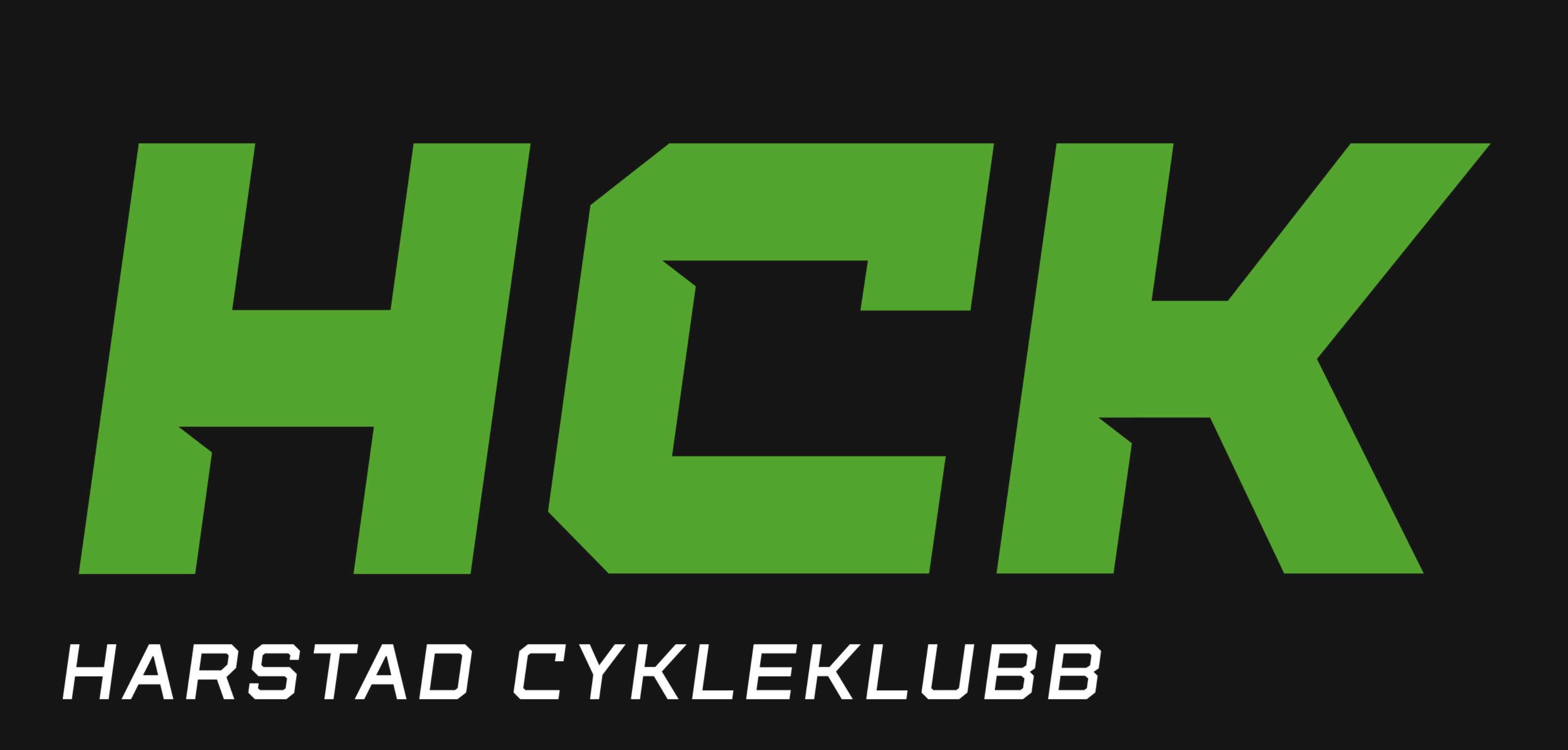 Dato: 		onsdag 22. april 2020	Kl.:		Kl. 19:00 – 20:30Sted:	Teams – Deltakere: Bjørn Tore, Silje, Jan Inge, Stian, Kristian, Ingrid og Idar. Arve og Maria har meldt avbud.Til diskusjon/orientering:Referent – Idar Tid neste møte 29. april 20:00 -21:00Årsmøte - Teams Bjørnar – Orientering fra BTW om NCF sitt opplegg. Bjørnar har dialog med Serit ved Erik Berg som skal hjelpe oss med å sette opp et årsmøte på teams.Idrettsforbundet har en veiledning som sier noe om hvordan dette kan gjennomføres.Det må være et styrevedtak som sier at årsmøtet kan gjennomføres digitalt og dette må så tas opp på årsmøtet.Innholdet i årets årsmøte "begrenses" til det som MÅ på plass rent formelt. Orientering om det som kan komme videre med tanke på aktiviteter og Sykkelparken.Vedtak: Vi kjører på og gjennomfører et digitalt årsmøte – BTW, JIH og BOK har hovedansvar for gjennomføring. Dato settes på neste styremøte.Oppstart treninger før sommerferieLeonsport cup – selvtidtaking? Andre muligheter? Idar holder litt i denne framover.Mandagsrunden Ansvar – ikke mandagsrunde foreløpig.Onsdag MTB trening Ansvar – ikke organiserte treninger enda.Trenertider Barn og ungdom inkl politiattest  - Status  BjørnarLøs diskusjon rundt mulig oppstart av trening for de forskjellige gruppene. Smitterisiko og regler fra nasjonale myndigheter. Stemningen er at vi holder oss rolig til vi ser hva som kommer av føringer nå etter at skolene åpner. Kan vi utfordre trenerne til å diskutere i sine grupper hva som er mulig å få til innenfor de restriksjonene som finnes.Bil i Nord – JIH orienterer om samarbeidet og vi kjører i gang en "BIN-Utfordring"Zwift satsning - Klargjøring av mandat til HCKs utvalg. Hvordan kan vi stimulere til treninger – kan vi oppnå erfaringer nå som kan gi oss muligheter til å kjøre treninger og ritt i høst/vinter. Sandsøya samlingen – MÅ DESSVERRE AVLYSES. Ser på muligheten til å ta opp ballen senere på sommeren/høsten.EventueltKlær Silje – butikken er åpen – Dårlig med bestillinger. Husk at nye logoer må på plass. Det diskuteres opp mot nye muligheter for logorekke. Ny epost sendes ut for å minne folk om at butikken er åpen. Vi tar status på fredag.Økonomi – løs diskusjon om rokeringer i budsjettet grunnet andre aktiviteter på grunn av korona.Follo sykkelsatsning - InnspillOppdatering web - Ingrid har oppdatert websiden vår – kjempejobb. Vi må legge ut referater på nett.Måke fram pumptrack – NEI.Vi har måket nok snø i vinter og det er fare for skade kunstgresset.Status sykkelparken – vi har levert søknader til bankene. BTW og JIH tar en telefon til bankene og snakker litt løst og fast om tidsplaner. 